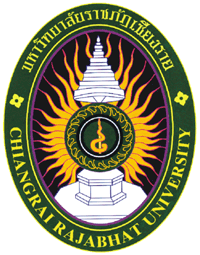 รายละเอียดการดำเนินงานตามแผนยุทธศาสตร์การพัฒนาสำนักวิชานิติศาสตร์ระยะ 4 ปี (พ.ศ. 2557 – 2560) ทบทวน ปี พ.ศ. 2560จุดเน้นการพัฒนาหน่วยงานตามแผนยุทธศาสตร์การพัฒนาสำนักวิชานิติศาสตร์ระยะ 4 ปี (พ.ศ. 2557 – 2560)ทบทวน ปี พ.ศ. 2560จุดเน้นการพัฒนาสำนักวิชานิติศาสตร์ ประจำปี พ.ศ. 25601. ด้านการจัดการศึกษา มุ่งเน้นการดำเนินงานในประเด็นต่างๆ ดังนี้2. ด้านการพัฒนานักศึกษา มุ่งเน้นการดำเนินงานในประเด็นต่างๆ ดังนี้3. ด้านการพัฒนาบุคลากร มุ่งเน้นการดำเนินงานในประเด็นต่างๆ ดังนี้4. ด้านการวิจัย มุ่งเน้นการดำเนินงานในประเด็นต่างๆ ดังนี้5. ด้านการบริการวิชาการแก่สังคม มุ่งเน้นการดำเนินงานในประเด็นต่างๆ ดังนี้6. ด้านการอนุรักษ์ ทำนุบำรุงศิลปวัฒนธรรม มุ่งเน้นการดำเนินงานในประเด็นต่างๆ ดังนี้7. ด้านการส่งเสริมและสืบสานการดำเนินงานโครงการตามแนวพระราชดำริ มุ่งเน้นการดำเนินงานในประเด็นต่างๆ ดังนี้8. ด้านการบริหารจัดการ มุ่งเน้นการดำเนินงานในประเด็นต่างๆ ดังนี้รายละเอียดการดำเนินงานตามแผนยุทธศาสตร์การพัฒนาสำนักวิชานิติศาสตร์ระยะ 4 ปี (พ.ศ. 2557 – 2560)ทบทวน ปี พ.ศ. 2560รายละเอียดการดำเนินงานตามแผนยุทธศาสตร์การพัฒนา สำนักวิชานิติศาสตร์ระยะ 4 ปี (พ.ศ. 2557 – 2560) ทบทวน ปี พ.ศ. 2560 1. แผนการปรับปรุงหลักสูตรเดิม (เปิดสอนในปัจจุบัน)2. แผนการพัฒนาหลักสูตรใหม่ 3. แผนการยกเลิกหลักสูตรเดิม 4. แผนการรับนักศึกษาใหม่5. แผนการผลิตบัณฑิต (ผู้สำเร็จการศึกษา)6. แผนความต้องการครุภัณฑ์7. แผนความต้องการอาคารและสิ่งก่อสร้าง8. แผนพัฒนาบุคลากรเดิม 	8.1 จำนวนบุคลากรเดิมที่ศึกษาต่อ 8.1.1 จำนวนบุคลากรเดิมที่ศึกษาต่อ และสำเร็จการศึกษาระหว่างปี พ.ศ. 2557 - 25608.1.2 รายชื่อบุคลากรเดิมที่กำลังศึกษาต่อ และสำเร็จการศึกษาในปี พ.ศ. 25608.2 แผนความต้องการพัฒนาบุคลากร8.2.1 จำนวนบุคลากรเดิมที่ต้องการเพิ่มวุฒิการศึกษาในปี พ.ศ. 25608.2.2 รายชื่อบุคลากรเดิมที่ต้องการเพิ่มวุฒิการศึกษาในปี พ.ศ. 25608.3 แผนการเข้าสู่ตำแหน่งทางวิชาการ8.3.1 จำนวนบุคลากรสายวิชาการ (เดิม) ที่ต้องการเข้าสู่ตำแหน่งทางวิชาการ 8.3.2 รายชื่อบุคลากรสายวิชาการ (เดิม) ที่ต้องการเข้าสู่ตำแหน่งทางวิชาการ8.4 จำนวนบุคลากรเดิมที่สนับสนุนการเพิ่มทักษะความรู้ทางวิชาการและวิชาชีพ9. แผนอัตรากำลังที่ต้องการเพิ่ม จุดเน้นการพัฒนาผลผลิตที่คาดว่าจะเกิดขึ้น (output)จุดเน้นการพัฒนาผลผลิตที่คาดว่าจะเกิดขึ้น (output)จุดเน้นการพัฒนาผลผลิตที่คาดว่าจะเกิดขึ้น (output)จุดเน้นการพัฒนาผลผลิตที่คาดว่าจะเกิดขึ้น (output)จุดเน้นการพัฒนาผลผลิตที่คาดว่าจะเกิดขึ้น (output)จุดเน้นการพัฒนาผลผลิตที่คาดว่าจะเกิดขึ้น (output)จุดเน้นการพัฒนาผลผลิตที่คาดว่าจะเกิดขึ้น (output)จุดเน้นการพัฒนาผลผลิตที่คาดว่าจะเกิดขึ้น (output)ระดับการศึกษา / หลักสูตรแผนการปรับปรุงหลักสูตรเดิมระยะ 4 ปี (พ.ศ. 2557 – 2560)(ให้ทำเครื่องหมาย )แผนการปรับปรุงหลักสูตรเดิมระยะ 4 ปี (พ.ศ. 2557 – 2560)(ให้ทำเครื่องหมาย )แผนการปรับปรุงหลักสูตรเดิมระยะ 4 ปี (พ.ศ. 2557 – 2560)(ให้ทำเครื่องหมาย )แผนการปรับปรุงหลักสูตรเดิมระยะ 4 ปี (พ.ศ. 2557 – 2560)(ให้ทำเครื่องหมาย )แผนการปรับปรุงหลักสูตรเดิมระยะ 4 ปี (พ.ศ. 2557 – 2560)(ให้ทำเครื่องหมาย )จำนวนรับนักศึกษาใหม่ต่อปี (คน)จำนวนรับนักศึกษาใหม่ต่อปี (คน)เหตุผลการปรับแผนปี พ.ศ. 2560ระดับการศึกษา / หลักสูตร25572558255925602560จำนวนรับนักศึกษาใหม่ต่อปี (คน)จำนวนรับนักศึกษาใหม่ต่อปี (คน)เหตุผลการปรับแผนปี พ.ศ. 2560ระดับการศึกษา / หลักสูตร255725582559แผนเดิมแผนใหม่แผนเดิมแผนใหม่เหตุผลการปรับแผนปี พ.ศ. 25601. ระดับปริญญาตรี หลักสูตร น.บ. นิติศาสตรบัณฑิต (หลักสูตร 4 ปี)สาขาวิชา นิติศาสตร์400ระดับการศึกษา / หลักสูตรแผนการพัฒนาหลักสูตรใหม่ระยะ 4 ปี (พ.ศ. 2557 – 2560)แผนการพัฒนาหลักสูตรใหม่ระยะ 4 ปี (พ.ศ. 2557 – 2560)แผนการพัฒนาหลักสูตรใหม่ระยะ 4 ปี (พ.ศ. 2557 – 2560)แผนการพัฒนาหลักสูตรใหม่ระยะ 4 ปี (พ.ศ. 2557 – 2560)แผนการพัฒนาหลักสูตรใหม่ระยะ 4 ปี (พ.ศ. 2557 – 2560)จำนวนรับนักศึกษาใหม่ต่อปี (คน)จำนวนรับนักศึกษาใหม่ต่อปี (คน)เหตุผลการปรับแผนปี พ.ศ. 2560ระดับการศึกษา / หลักสูตร25572558255925602560จำนวนรับนักศึกษาใหม่ต่อปี (คน)จำนวนรับนักศึกษาใหม่ต่อปี (คน)เหตุผลการปรับแผนปี พ.ศ. 25601. ระดับปริญญาตรี แผนเดิมแผนใหม่แผนเดิมแผนใหม่หลักสูตร ศศ.บ. ศิลปศาสตรบัณฑิต (หลักสูตร 4 ปี)สาขาวิชา การบริหารงานยุติธรรมและสังคม1002. ระดับประกาศนียบัตรบัณฑิตหลักสูตร ศศ.ม. ศิลปศาสตรมหาบัณฑิต (หลักสูตร 2 ปี)สาขาวิชา กฎหมายธุรกิจไทยและอนุภูมิภาคลุ่มน้ำโขง50ระดับการศึกษา / หลักสูตรแผนการยกเลิกหลักสูตรระยะ 4 ปี (พ.ศ. 2557 – 2560)แผนการยกเลิกหลักสูตรระยะ 4 ปี (พ.ศ. 2557 – 2560)แผนการยกเลิกหลักสูตรระยะ 4 ปี (พ.ศ. 2557 – 2560)แผนการยกเลิกหลักสูตรระยะ 4 ปี (พ.ศ. 2557 – 2560)แผนการยกเลิกหลักสูตรระยะ 4 ปี (พ.ศ. 2557 – 2560)เหตุผลการปรับแผน ปี พ.ศ. 2560ระดับการศึกษา / หลักสูตร25572558255925602560เหตุผลการปรับแผน ปี พ.ศ. 2560ระดับการศึกษา / หลักสูตร255725582559แผนเดิมแผนใหม่เหตุผลการปรับแผน ปี พ.ศ. 25601. ระดับปริญญาตรี -2. ระดับประกาศนียบัตรบัณฑิต-3. ระดับปริญญาโท-4. ระดับปริญญาเอก-ระดับการศึกษา/สาขาวิชา/ชั้นปีแผนการรับนักศึกษาใหม่ ระยะ 4 ปี (พ.ศ. 2557 – 2560) (คน)แผนการรับนักศึกษาใหม่ ระยะ 4 ปี (พ.ศ. 2557 – 2560) (คน)แผนการรับนักศึกษาใหม่ ระยะ 4 ปี (พ.ศ. 2557 – 2560) (คน)แผนการรับนักศึกษาใหม่ ระยะ 4 ปี (พ.ศ. 2557 – 2560) (คน)แผนการรับนักศึกษาใหม่ ระยะ 4 ปี (พ.ศ. 2557 – 2560) (คน)เหตุผลการปรับแผน ปี พ.ศ. 2560ระดับการศึกษา/สาขาวิชา/ชั้นปี25572558255925602560เหตุผลการปรับแผน ปี พ.ศ. 2560ระดับการศึกษา/สาขาวิชา/ชั้นปี255725582559แผนเดิมแผนใหม่เหตุผลการปรับแผน ปี พ.ศ. 2560ระดับปริญญาตรีหลักสูตรเดิม1. หลักสูตร น.บ. นิติศาสตร์บัณฑิต (หลักสูตร 4 ปี)สาขาวิชานิติศาสตร์400400400400หลักสูตรใหม่2. หลักสูตร ศิลปศาสตรบัณฑิต (หลักสูตร 4 ปี)สาขาวิชาการบริหารงานยุติธรรมและสังคม100150รวมระดับปริญญาตรี400400500550ระดับปริญญาโทหลักสูตรใหม่1. หลักสูตร ศศ.ม. ศิลปศาสตรมหาบัณฑิต (หลักสูตร 2 ปี)สาขาวิชา นิติศาสตร์502. หลักสูตร น.ม นิติศาสตรมหาบัณฑิต (หลักสูตร 2 ปี)สาขาวิชา นิติศาสตร์50รวมระดับปริญญาโท100รวมทั้งสิ้น400400500650ระดับการศึกษา/สาขาวิชา/ชั้นปีแผนการผลิตบัณฑิต (ผู้สำเร็จการศึกษา)ระยะ 4 ปี (พ.ศ. 2557 – 2560) (คน)แผนการผลิตบัณฑิต (ผู้สำเร็จการศึกษา)ระยะ 4 ปี (พ.ศ. 2557 – 2560) (คน)แผนการผลิตบัณฑิต (ผู้สำเร็จการศึกษา)ระยะ 4 ปี (พ.ศ. 2557 – 2560) (คน)แผนการผลิตบัณฑิต (ผู้สำเร็จการศึกษา)ระยะ 4 ปี (พ.ศ. 2557 – 2560) (คน)แผนการผลิตบัณฑิต (ผู้สำเร็จการศึกษา)ระยะ 4 ปี (พ.ศ. 2557 – 2560) (คน)เหตุผลการปรับแผน ปี พ.ศ. 2560ระดับการศึกษา/สาขาวิชา/ชั้นปี25572558255925602560เหตุผลการปรับแผน ปี พ.ศ. 2560ระดับการศึกษา/สาขาวิชา/ชั้นปี255725582559แผนเดิมแผนใหม่เหตุผลการปรับแผน ปี พ.ศ. 2560ระดับปริญญาตรีหลักสูตรเดิม1. หลักสูตร น.บ. นิติศาสตร์บัณฑิต (หลักสูตร 4 ปี)สาขาวิชานิติศาสตร์110120120150หลักสูตรใหม่2. หลักสูตร ศิลปศาสตรบัณฑิต (หลักสูตร 4 ปี)สาขาวิชาการบริหารงานยุติธรรมและสังคม100150รวมระดับปริญญาตรี110120220300ระดับประกาศนียบัตรบัณฑิตหลักสูตรใหม่1. หลักสูตรประกาศนียบัตร (กฎหมายเกี่ยวกับการขนส่งระหว่างประเทศในแถบลุ่มน้ำโขง)  (หลักสูตร 6 เดือน)สาขาวิชา นิติศาสตร์5050รวมระดับประกาศนียบัตรบัณฑิต5050ระดับปริญญาโทหลักสูตรใหม่1. หลักสูตร ศศ.ม. ศิลปศาสตรมหาบัณฑิต (หลักสูตร 2 ปี)สาขาวิชานิติศาสตร์502. หลักสูตร น.ม นิติศาสตรมหาบัณฑิต (หลักสูตร 2 ปี)สาขาวิชา นิติศาสตร์50รวมระดับปริญญาโท100รวมทั้งสิ้น110120270450รายการครุภัณฑ์จำนวนที่มีอยู่เดิม(รายการ)ราคาต่อหน่วยในปัจจุบัน (บาท)แผนความต้องการครุภัณฑ์ ระยะ 4 ปี (พ.ศ. 2557 – 2560)แผนความต้องการครุภัณฑ์ ระยะ 4 ปี (พ.ศ. 2557 – 2560)แผนความต้องการครุภัณฑ์ ระยะ 4 ปี (พ.ศ. 2557 – 2560)แผนความต้องการครุภัณฑ์ ระยะ 4 ปี (พ.ศ. 2557 – 2560)แผนความต้องการครุภัณฑ์ ระยะ 4 ปี (พ.ศ. 2557 – 2560)แผนความต้องการครุภัณฑ์ ระยะ 4 ปี (พ.ศ. 2557 – 2560)แผนความต้องการครุภัณฑ์ ระยะ 4 ปี (พ.ศ. 2557 – 2560)แผนความต้องการครุภัณฑ์ ระยะ 4 ปี (พ.ศ. 2557 – 2560)แผนความต้องการครุภัณฑ์ ระยะ 4 ปี (พ.ศ. 2557 – 2560)แผนความต้องการครุภัณฑ์ ระยะ 4 ปี (พ.ศ. 2557 – 2560)เหตุผลการปรับแผน ปี พ.ศ. 2560รายการครุภัณฑ์จำนวนที่มีอยู่เดิม(รายการ)ราคาต่อหน่วยในปัจจุบัน (บาท)2557255725582558255925592560256025602560เหตุผลการปรับแผน ปี พ.ศ. 2560รายการครุภัณฑ์จำนวนที่มีอยู่เดิม(รายการ)ราคาต่อหน่วยในปัจจุบัน (บาท)255725572558255825592559แผนเดิมแผนเดิมแผนใหม่แผนใหม่เหตุผลการปรับแผน ปี พ.ศ. 2560รายการครุภัณฑ์จำนวนที่มีอยู่เดิม(รายการ)ราคาต่อหน่วยในปัจจุบัน (บาท)จำนวน หน่วยรวมเงินจำนวน หน่วยรวมเงินจำนวน หน่วยรวมเงินจำนวน หน่วยรวมเงินจำนวน หน่วยรวมเงินเหตุผลการปรับแผน ปี พ.ศ. 25601. ครุภัณฑ์สำนักงาน1. กล้องถ่ายรูปดิจิตอล1 เครื่อง13,990135,0002. ม่านปรับแสง2 ชุด5,0003. เครื่องจัดเก็บเอกสาร2 เครื่อง24,519125,000125,000125,0004. เครื่องคอมพิวเตอร์ตั้งโต๊ะ2 เครื่อง19,85520380,000238,000238,0005. เครื่องคอมพิวเตอร์ตั้งโต๊ะ1 เครื่อง19,9006. เครื่องคอมพิวเตอร์ตั้งโต๊ะ1 ชุด15,9307. เครื่องคอมพิวเตอร์ตั้งโต๊ะ2 เครื่อง 15,0008. เครื่องคอมพิวเตอร์ตั้งโต๊ะ2 เครื่อง14,0009. เครื่องคอมพิวเตอร์พกพา1 เครื่อง24,000120,00010. เครื่องคอมพิวเตอร์พกพา1 เครื่อง16,000116,00011. เครื่องปรับอากาศแบบแขวน2 เครื่อง26,09510260,000252,000252,00012. เครื่องปรับอากาศแบบแขวน1 เครื่อง23,80013. ตู้เอกสารบานเลื่อน2 ตู้5,500530,000530,000530,00014. เต็นท์สนาม1 หลัง17,970118,000118,0002. ครุภัณฑ์การศึกษา1. ลำโพงสนาม ขนาด 15 นิ้ว1 เครื่อง9,100110,000110,0002. ลำโพงสนาม ขนาด 12 นิ้ว1 เครื่อง7,0003. เครื่องขยายเสียงพร้อมลำโพง2 ชุด34,48015525,0004. เครื่องมัลติมีเดียโปรเจคเตอร์1 เครื่อง15,500215,50015300,000240,0005. เครื่องมัลติมีเดียโปรเจคเตอร์1 เครื่อง11,8906. เครื่องมัลติมีเดียโปรเจคเตอร์2 เครื่อง10,9007. ชั้นวางหนังสือ 2 ตอน1 หลัง16,000464,0008. ชั้นวางหนังสือ 1 ตอน1 หลัง9,0009. ชั้นวางหนังสือแบบ 1 ตอน1 หลัง8,981รวมทั้งสิ้น32364,410331,500731,657,00012173,00013195,000อาคาร และสิ่งก่อสร้างอาคาร และสิ่งก่อสร้างจำนวนหน่วยนับพื้นที่ใช้สอย(ตร.ม.)แผนความต้องการอาคาร และสิ่งก่อสร้าง ระยะ 4 ปี (พ.ศ. 2557 – 2560) (จำนวน)แผนความต้องการอาคาร และสิ่งก่อสร้าง ระยะ 4 ปี (พ.ศ. 2557 – 2560) (จำนวน)แผนความต้องการอาคาร และสิ่งก่อสร้าง ระยะ 4 ปี (พ.ศ. 2557 – 2560) (จำนวน)แผนความต้องการอาคาร และสิ่งก่อสร้าง ระยะ 4 ปี (พ.ศ. 2557 – 2560) (จำนวน)แผนความต้องการอาคาร และสิ่งก่อสร้าง ระยะ 4 ปี (พ.ศ. 2557 – 2560) (จำนวน)เหตุผลการปรับแผนปี พ.ศ. 2560อาคาร และสิ่งก่อสร้างอาคาร และสิ่งก่อสร้างจำนวนหน่วยนับพื้นที่ใช้สอย(ตร.ม.)25572558255925602560เหตุผลการปรับแผนปี พ.ศ. 2560อาคาร และสิ่งก่อสร้างอาคาร และสิ่งก่อสร้างจำนวนหน่วยนับพื้นที่ใช้สอย(ตร.ม.)255725582559แผนเดิมแผนใหม่เหตุผลการปรับแผนปี พ.ศ. 2560อาคารเดิม (ในปัจจุบัน)อาคารเดิม (ในปัจจุบัน)1หลัง1. อาคาร นิติศาสตร์1หลัง1,350- ห้องเรียน 35-65 ที่นั่ง3ห้อง- ห้องเรียน 70-120 ที่นั่งห้อง- ห้องเรียน 140-200 ที่นั่ง1ห้อง- ห้องปฏิบัติการศาลจำลอง1ห้อง- ห้องสมุดกฎหมาย1ห้อง- ห้องสำนักงาน 1ห้อง- ห้องประชุม 1ห้องอาคารใหม่อาคารใหม่หลัง1. อาคาร สำนักวิชากฎหมาย1หลัง1,500- ห้องเรียน 35-65 ที่นั่ง4ห้อง- ห้องเรียน 70-120 ที่นั่ง2ห้อง- ห้องเรียน 140-200 ที่นั่ง1ห้อง- ห้องปฏิบัติการเล็คเชอร์1ห้อง- ห้องปฏิบัติการสโมสรนักศึกษา1ห้อง- ห้องสำนักงาน 1ห้อง- ห้องประชุม 1ห้อง- ห้องพักรับรอง1ห้อง- ห้องสมุดประจำคณะ1ห้อง- ห้องปฏิบัติการคอมพิวเตอร์1ห้องรวมทั้งสิ้นรวมทั้งสิ้น25ห้องสายงานจำนวนบุคลากรเดิมที่กำลังศึกษาต่อ (คน)จำนวนบุคลากรเดิมที่กำลังศึกษาต่อ (คน)จำนวนบุคลากรเดิมที่กำลังศึกษาต่อ (คน)จำนวนบุคลากรเดิมที่กำลังศึกษาต่อ (คน)จำนวนบุคลากรเดิมที่กำลังศึกษาต่อ (คน)จำนวนบุคลากรเดิมที่กำลังศึกษาต่อ (คน)จำนวนบุคลากรเดิมที่กำลังศึกษาต่อ (คน)จำนวนบุคลากรเดิมที่กำลังศึกษาต่อ (คน)จำนวนบุคลากรเดิมที่กำลังศึกษาต่อ (คน)สายงานปริญญาโทปริญญาโทปริญญาโทปริญญาเอกปริญญาเอกปริญญาเอกรวมทั้งหมดรวมทั้งหมดรวมทั้งหมดสายงานในประเทศต่างประเทศรวมในประเทศต่างประเทศรวมในประเทศต่างประเทศรวม1. สายวิชาการ33332. สายสนับสนุนวิชาการ รวมทั้งสิ้น3333รายชื่อระดับการศึกษาที่ศึกษาต่อวุฒิการศึกษาสาขาวิชาสถานที่ศึกษาต่อปี พ.ศ.ที่จะสำเร็จการศึกษาปี พ.ศ.ที่จะสำเร็จการศึกษาเหตุผลการปรับแผนปี พ.ศ. 2560รายชื่อระดับการศึกษาที่ศึกษาต่อวุฒิการศึกษาสาขาวิชาสถานที่ศึกษาต่อแผนเดิมแผนใหม่เหตุผลการปรับแผนปี พ.ศ. 2560สายวิชาการอาจารย์สว่าง  กันศรีเวียงปริญญาเอกนิติศาสตรดุษฎีบัณฑิตนิติศาสตร์มหาวิทยาลัยรามคำแหงยังไม่จบอาจารย์พิทักษ์  ศศิสุวรรณปริญญาเอกนิติศาสตรดุษฎีบัณฑิตนิติศาสตร์มหาวิทยาลัยรามคำแหงยังไม่จบอาจารย์ทศพร  มูลรัตน์ปริญญาเอกนิติศาสตรดุษฎีบัณฑิตนิติศาสตร์มหาวิทยาลัยธุรกิจบัณฑิตยังไม่จบสายสนับสนุนวิชาการ ------สายงานแผนอัตรากำลังที่ต้องการพัฒนา ระยะ 4 ปี (พ.ศ. 2557 – 2560)  (คน)แผนอัตรากำลังที่ต้องการพัฒนา ระยะ 4 ปี (พ.ศ. 2557 – 2560)  (คน)แผนอัตรากำลังที่ต้องการพัฒนา ระยะ 4 ปี (พ.ศ. 2557 – 2560)  (คน)แผนอัตรากำลังที่ต้องการพัฒนา ระยะ 4 ปี (พ.ศ. 2557 – 2560)  (คน)แผนอัตรากำลังที่ต้องการพัฒนา ระยะ 4 ปี (พ.ศ. 2557 – 2560)  (คน)แผนอัตรากำลังที่ต้องการพัฒนา ระยะ 4 ปี (พ.ศ. 2557 – 2560)  (คน)แผนอัตรากำลังที่ต้องการพัฒนา ระยะ 4 ปี (พ.ศ. 2557 – 2560)  (คน)แผนอัตรากำลังที่ต้องการพัฒนา ระยะ 4 ปี (พ.ศ. 2557 – 2560)  (คน)แผนอัตรากำลังที่ต้องการพัฒนา ระยะ 4 ปี (พ.ศ. 2557 – 2560)  (คน)แผนอัตรากำลังที่ต้องการพัฒนา ระยะ 4 ปี (พ.ศ. 2557 – 2560)  (คน)แผนอัตรากำลังที่ต้องการพัฒนา ระยะ 4 ปี (พ.ศ. 2557 – 2560)  (คน)แผนอัตรากำลังที่ต้องการพัฒนา ระยะ 4 ปี (พ.ศ. 2557 – 2560)  (คน)แผนอัตรากำลังที่ต้องการพัฒนา ระยะ 4 ปี (พ.ศ. 2557 – 2560)  (คน)แผนอัตรากำลังที่ต้องการพัฒนา ระยะ 4 ปี (พ.ศ. 2557 – 2560)  (คน)แผนอัตรากำลังที่ต้องการพัฒนา ระยะ 4 ปี (พ.ศ. 2557 – 2560)  (คน)สายงาน255725572557255825582558255925592559256025602560256025602560สายงาน255725572557255825582558255925592559แผนเดิมแผนเดิมแผนเดิมแผนใหม่แผนใหม่แผนใหม่สายงานโทเอกรวมโทเอกรวมโทเอกรวมโทเอกรวมโทเอกรวม1. สายวิชาการ 22112. สายสนับสนุนวิชาการ 1111รวมทั้งสิ้น22111111รายชื่อระดับการศึกษาวุฒิการศึกษาสาขาวิชาสถานที่ศึกษาต่อปี พ.ศ.ที่จะศึกษาต่อปี พ.ศ.ที่จะศึกษาต่อเหตุผลการปรับแผนปี พ.ศ. 2560รายชื่อระดับการศึกษาวุฒิการศึกษาสาขาวิชาสถานที่ศึกษาต่อแผนเดิมแผนใหม่เหตุผลการปรับแผนปี พ.ศ. 2560สายวิชาการ อาจารย์สุรชัย  อุฬารวงศ์ปริญญาเอกนิติศาสตรดุษฎีบัณฑิตนิติศาสตร์ต่างประเทศ2557อาจารย์สุรพี โพธิสาราชปริญญาเอกนิติศาสตรดุษฎีบัณฑิตนิติศาสตร์ต่างประเทศ2557อาจารย์พชรวรรณ  ขำตุ้มปริญญาเอกนิติศาสตรดุษฎีบัณฑิตนิติศาสตร์ต่างประเทศ2560สายสนับสนุนวิชาการ นางสาวอนงค์  โถยะโลปริญญาโทบริหารธุรกิจมหาบัณฑิตบริหารธุรกิจในประเทศ2558นายปฐมพงษ์  เมืองขาวปริญญาโทวิศวกรรมศาสตร์มหาบัณฑิตวิศวกรรมคอมพิวเตอร์ในประเทศ2559ตำแหน่งทางวิชาการจำนวนบุคลากรที่มีอยู่เดิม (คน)แผนการสนับสนุนบุคลากรสายวิชาการ (คน)ที่ต้องการเข้าสู่ตำแหน่งทางวิชาการ ระยะ 4 ปี (พ.ศ. 2557 – 2560)แผนการสนับสนุนบุคลากรสายวิชาการ (คน)ที่ต้องการเข้าสู่ตำแหน่งทางวิชาการ ระยะ 4 ปี (พ.ศ. 2557 – 2560)แผนการสนับสนุนบุคลากรสายวิชาการ (คน)ที่ต้องการเข้าสู่ตำแหน่งทางวิชาการ ระยะ 4 ปี (พ.ศ. 2557 – 2560)แผนการสนับสนุนบุคลากรสายวิชาการ (คน)ที่ต้องการเข้าสู่ตำแหน่งทางวิชาการ ระยะ 4 ปี (พ.ศ. 2557 – 2560)แผนการสนับสนุนบุคลากรสายวิชาการ (คน)ที่ต้องการเข้าสู่ตำแหน่งทางวิชาการ ระยะ 4 ปี (พ.ศ. 2557 – 2560)ตำแหน่งทางวิชาการจำนวนบุคลากรที่มีอยู่เดิม (คน)25572558255925602560ตำแหน่งทางวิชาการจำนวนบุคลากรที่มีอยู่เดิม (คน)255725582559แผนเดิมแผนใหม่1. ศาสตราจารย์2. รองศาสตราจารย์3. ผู้ช่วยศาสตราจารย์121รวม111รายชื่อปี พ.ศ. ที่เข้าสู่ตำแหน่งทางวิชาการปี พ.ศ. ที่เข้าสู่ตำแหน่งทางวิชาการเหตุผลการปรับแผน ปี พ.ศ. 2560รายชื่อแผนเดิมแผนใหม่เหตุผลการปรับแผน ปี พ.ศ. 2560ผู้ช่วยศาสตราจารย์1. อาจารย์พิทยา มณีรัตน์25582. อาจารย์พิทักษ์ ศศิสุวรรณ25583. อาจารย์สุรชัย อุฬารวงศ์25594. อาจารย์สุรพี โพธิสาราช25595. อาจารย์พชรวรรณ ขำตุ้ม2560กิจกรรมที่จะดำเนินการแผนการสนับสนุนการเพิ่มทักษะความรู้ของบุคลากร ระยะ 4 ปี (พ.ศ. 2557 – 2560) (คน)แผนการสนับสนุนการเพิ่มทักษะความรู้ของบุคลากร ระยะ 4 ปี (พ.ศ. 2557 – 2560) (คน)แผนการสนับสนุนการเพิ่มทักษะความรู้ของบุคลากร ระยะ 4 ปี (พ.ศ. 2557 – 2560) (คน)แผนการสนับสนุนการเพิ่มทักษะความรู้ของบุคลากร ระยะ 4 ปี (พ.ศ. 2557 – 2560) (คน)แผนการสนับสนุนการเพิ่มทักษะความรู้ของบุคลากร ระยะ 4 ปี (พ.ศ. 2557 – 2560) (คน)กิจกรรมที่จะดำเนินการ25572558255925602560กิจกรรมที่จะดำเนินการ255725582559แผนเดิมแผนใหม่จัดกิจกรรมภายในมหาวิทยาลัย1. สนับสนุนการเพิ่มทักษะความรู้เพื่อพัฒนาศักยภาพอาจารย์ผู้สอน8881.1 หลักสูตรอบรมพัฒนาทักษะการวิจัย8881.2 หลักสูตรอบรมพัฒนาทักษะการสอน8881.3 หลักสูตรอบรมพัฒนาทักษะการใช้ภาษาอังกฤษในการสื่อสาร8882. สนับสนุนการเพิ่มทักษะความรู้เพื่อการปฏิบัติงานอย่างมืออาชีพแก่บุคลากรสายสนับสนุน3332.1 หลักสูตรอบรมพัฒนาทักษะการใช้ภาษาอังกฤษในการสื่อสาร3332.2 หลักสูตรอบรมพัฒนาความรู้เกี่ยวกับงานพัสดุ3332.3 หลักสูตรอบรมพัฒนาความรู้เกี่ยวกับการเงินและงบประมาณ3332.4 หลักสูตรอบรมพัฒนาความรู้เกี่ยวกับงานธุรการ3332.5 หลักสูตรอบรมพัฒนาความรู้เกี่ยวกับการใช้งานเทคโนโลยีสารสนเทศ333จัดกิจกรรมภายนอกมหาวิทยาลัย1. สนับสนุนการเพิ่มทักษะความรู้เพื่อพัฒนาศักยภาพอาจารย์ผู้สอน8881.1 หลักสูตรอบรมพัฒนาทักษะการวิจัย8881.2 หลักสูตรอบรมพัฒนาทักษะการสอน8881.3 หลักสูตรอบรมพัฒนาทักษะการใช้ภาษาอังกฤษในการสื่อสาร8882. สนับสนุนการเพิ่มทักษะความรู้เพื่อการปฏิบัติงานอย่างมืออาชีพแก่บุคลากรสายสนับสนุน3332.1 หลักสูตรอบรมพัฒนาความรู้เกี่ยวกับการบริหารงานพัสดุ3332.2 หลักสูตรอบรมพัฒนาความรู้เกี่ยวกับการบริหารงานเงินและงบประมาณ3332.3 หลักสูตรอบรมพัฒนาความรู้เกี่ยวกับการบริหารงานธุรการ333วุฒิการศึกษาหลักสูตร/สาขาวิชาจำนวนบุคลากรที่มีอยู่เดิม (คน)แผนอัตรากำลังที่ต้องการเพิ่ม 4 ปี (คน)แผนอัตรากำลังที่ต้องการเพิ่ม 4 ปี (คน)แผนอัตรากำลังที่ต้องการเพิ่ม 4 ปี (คน)แผนอัตรากำลังที่ต้องการเพิ่ม 4 ปี (คน)แผนอัตรากำลังที่ต้องการเพิ่ม 4 ปี (คน)เหตุผลการปรับแผนปี พ.ศ. 2560วุฒิการศึกษาหลักสูตร/สาขาวิชาจำนวนบุคลากรที่มีอยู่เดิม (คน)25572558255925602560เหตุผลการปรับแผนปี พ.ศ. 2560วุฒิการศึกษาหลักสูตร/สาขาวิชาจำนวนบุคลากรที่มีอยู่เดิม (คน)255725582559แผนเดิมแผนใหม่เหตุผลการปรับแผนปี พ.ศ. 25601. สายวิชาการ     - ระดับปริญญาโทหลักสูตร นิติศาสตรบัณฑิตสาขาวิชา นิติศาสตร์7    - ระดับปริญญาโทหลักสูตร ศิลปศาสตรบัณฑิตสาขาวิชา การบริหารงานยุติธรรม121    - ระดับปริญญาโทหลักสูตร ประกาศนียบัตรสาขาวิชา กฎหมายเกี่ยวกับการขนส่งระหว่างประเทศในแถบลุ่มน้ำโขง11    - ระดับปริญญาเอกหลักสูตร นิติศาสตรมหาบัณฑิตสาขาวิชา นิติศาสตร์2    - ระดับปริญญาเอกหลักสูตร ศิลปศาสตรมหาบัณฑิตสาขาวิชา กฎหมายธุรกิจไทยและอนุภูมิภาคลุ่มน้ำโขง21รวมทั้งสิ้น71552. สายสนับสนุนวิชาการ     - ระดับปริญญาตรีหลักสูตร นิติศาสตรบัณฑิตสาขาวิชา นิติศาสตร์31    - ระดับปริญญาตรีหลักสูตร ศิลปศาสตรบัณฑิตสาขาวิชา การบริหารงานยุติธรรม1หลักสูตร ประกาศนียบัตรสาขาวิชา กฎหมายเกี่ยวกับการขนส่งระหว่างประเทศในแถบลุ่มน้ำโขง1หลักสูตร นิติศาสตรมหาบัณฑิตสาขาวิชา นิติศาสตร์1หลักสูตร ศิลปศาสตรมหาบัณฑิตสาขาวิชา กฎหมายธุรกิจไทยและอนุภูมิภาคลุ่มน้ำโขง1รวมทั้งสิ้นรวมทั้งสิ้น314